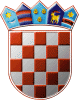 	REPUBLIKA HRVATSKA	DRŽAVNO IZBORNO POVJERENSTVO	REPUBLIKE HRVATSKEKLASA:	003-08/19-01/01URBROJ:	507-02/05-19-8/1Zagreb, 	14. ožujka 2019.IZVADAK IZ ZAPISNIKA147. sjednice Državnog izbornog povjerenstva Republike Hrvatskeodržane 14. ožujka 2019. u 11,00 sati u sjedištu Državnog izbornog povjerenstva Republike Hrvatske, Visoka 15, Zagreb.Dnevni red je prihvaćen te je na sjednici usvojeno:Ad.1. Obrazloženje izvršenja proračuna Državnog izbornog povjerenstva Republike Hrvatske za 2018. godinuAd.2. Strateški plan Državnog izbornog povjerenstva Republike Hrvatske za razdoblje 2020. – 2022.Ad.3. Tekst Ugovora o usluzi održavanja informacijskog sustavaAd.4. Dokument Kibernetička sigurnost u provedbi izbora članova u Europski parlament iz Republike Hrvatske 2019.Ad.5. Tekst obrazaca za pripremu i provedbu izbora za članove vijeća i predstavnike nacionalnih manjinaAd.6. RaznoTajnica                           				   Predsjednik       Albina Rosandić, v.r.                    			 	 Đuro Sessa, v.r.